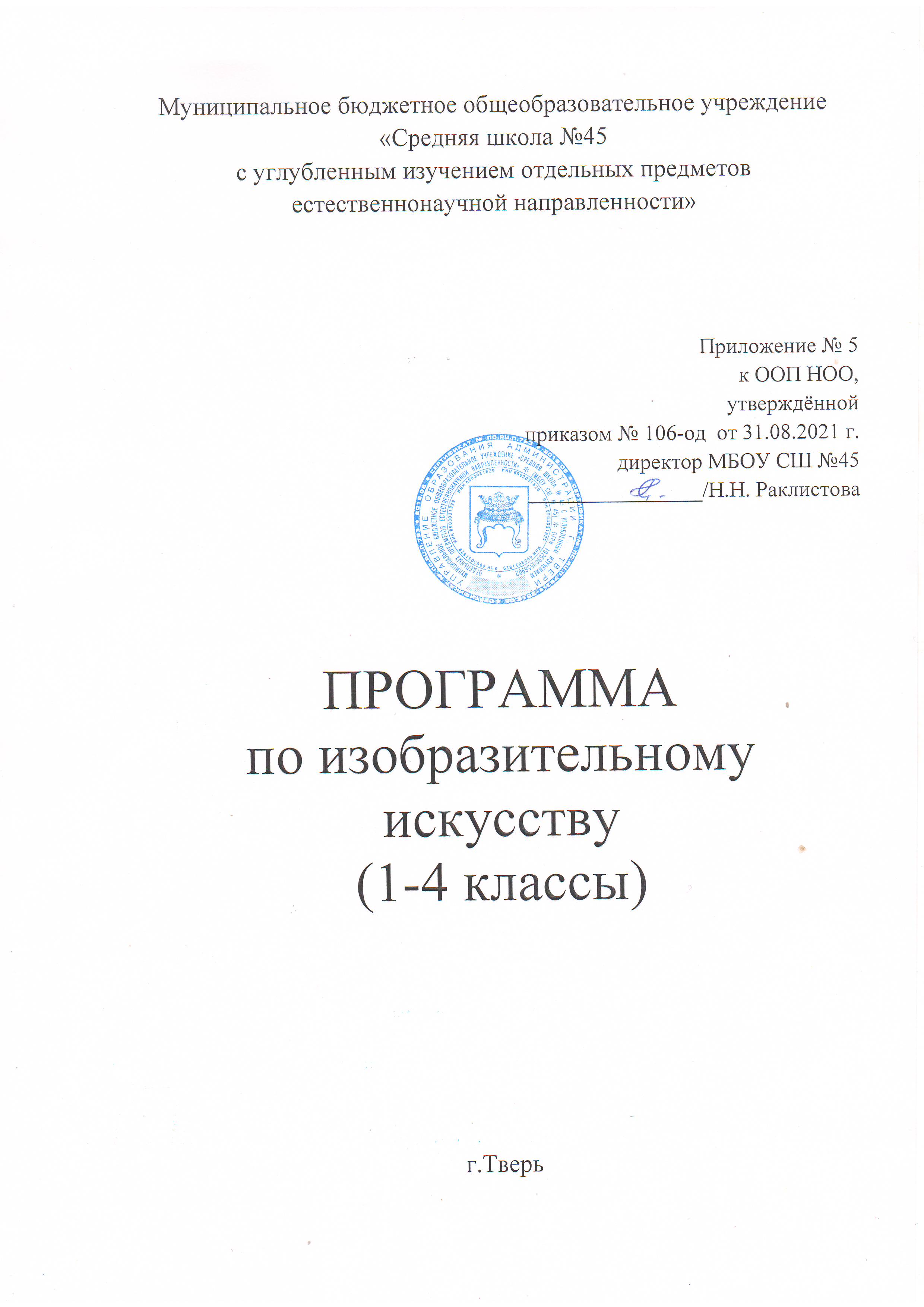 1. Планируемые результаты освоения учебного предметаВ результате изучения изобразительного искусства на уровне начального общего образования у обучающихся:будут сформированы основы художественной культуры: представление о специфике изобразительного искусства, потребность в художественном творчестве и в общении с искусством, первоначальные понятия о выразительных возможностях языка искусства;начнут развиваться образное мышление, наблюдательность и воображение, учебно-творческие способности, эстетические чувства, формироваться основы анализа произведения искусства; будут проявляться эмоционально-ценностное отношение к миру, явлениям действительности и художественный вкус;сформируются основы духовно-нравственных ценностей личности – способности оценивать и выстраивать на основе традиционных моральных норм и нравственных идеалов, воплощенных в искусстве, отношение к себе, другим людям, обществу, государству, Отечеству, миру в целом; устойчивое представление о добре и зле, должном и недопустимом, которые станут базой самостоятельных поступков и действий на основе морального выбора, понимания и поддержания нравственных устоев, нашедших отражение и оценку в искусстве, любви, взаимопомощи, уважении к родителям, заботе о младших и старших, ответственности за другого человека;появится готовность и способность к реализации своего творческого потенциала в духовной и художественно-продуктивной деятельности, разовьется трудолюбие, оптимизм, способность к преодолению трудностей, открытость миру, диалогичность;установится осознанное уважение и принятие традиций, самобытных культурных ценностей, форм культурно-исторической, социальной и духовной жизни родного края, наполнятся конкретным содержанием понятия «Отечество», «родная земля», «моя семья и род», «мой дом», разовьется принятие культуры и духовных традиций многонационального народа Российской Федерации, зародится целостный, социально ориентированный взгляд на мир в его органическом единстве и разнообразии природы, народов, культур и религий;будут заложены основы российской гражданской идентичности, чувства сопричастности и гордости за свою Родину, российский народ и историю России, появится осознание своей этнической и национальной принадлежности, ответственности за общее благополучие.Обучающиеся:овладеют практическими умениями и навыками в восприятии произведений пластических искусств и в различных видах художественной деятельности: графике (рисунке), живописи, скульптуре, архитектуре, художественном конструировании, декоративно-прикладном искусстве;смогут понимать образную природу искусства; давать эстетическую оценку и выражать свое отношение к событиям и явлениям окружающего мира, к природе, человеку и обществу; воплощать художественные образы в различных формах художественно-творческой деятельности;научатся применять художественные умения, знания и представления о пластических искусствах для выполнения учебных и художественно-практических задач, познакомятся с возможностями использования в творчестве различных ИКТ-средств;получат навыки сотрудничества со взрослыми и сверстниками, научатся вести диалог, участвовать в обсуждении значимых для человека явлений жизни и искусства, будут способны вставать на позицию другого человека;смогут реализовать собственный творческий потенциал, применяя полученные знания и представления об изобразительном искусстве для выполнения учебных и художественно-практических задач, действовать самостоятельно при разрешении проблемно-творческих ситуаций в повседневной жизни.Восприятие искусства и виды художественной деятельностиВыпускник научится:различать основные виды художественной деятельности (рисунок, живопись, скульптура, художественное конструирование и дизайн, декоративно­прикладное искусство) и участвовать в художественно­творческой деятельности, используя различные художественные материалы и приемы работы с ними для передачи собственного замысла;различать основные виды и жанры пластических искусств, понимать их специфику;эмоционально­ценностно относиться к природе, человеку, обществу; различать и передавать в художественно­творческой деятельности характер, эмоциональные состояния и свое отношение к ним средствами художественного образного языка;узнавать, воспринимать, описывать и эмоционально оценивать шедевры своего национального, российского и мирового искусства, изображающие природу, человека, различные стороны (разнообразие, красоту, трагизм и т. д.) окружающего мира и жизненных явлений;приводить примеры ведущих художественных музеев России и художественных музеев своего региона, показывать на примерах их роль и назначение.Выпускник получит возможность научиться:воспринимать произведения изобразительного искусства;участвовать в обсуждении их содержания и выразительных средств; различать сюжет и содержание в знакомых произведениях;видеть проявления прекрасного в произведениях искусства (картины, архитектура, скульптура и т. д.), в природе, на улице, в быту;высказывать аргументированное суждение о художественных произведениях, изображающих природу и человека в различных эмоциональных состояниях.Азбука искусства. Как говорит искусство?Выпускник научится:создавать простые композиции на заданную тему на плоскости и в пространстве;использовать выразительные средства изобразительного искусства: композицию, форму, ритм, линию, цвет, объем, фактуру; различные художественные материалы для воплощения собственного художественно­творческого замысла;различать основные и составные, теплые и холодные цвета; изменять их эмоциональную напряженность с помощью смешивания с белой и черной красками; использовать их для передачи художественного замысла в собственной учебно­творческой деятельности;создавать средствами живописи, графики, скульптуры,декоративно­прикладного искусства образ человека: передавать на плоскости и в объеме пропорции лица, фигуры; передавать характерные черты внешнего облика, одежды, украшений человека;наблюдать, сравнивать, сопоставлять и анализировать пространственную форму предмета; изображать предметы различной формы; использовать простые формы для создания выразительных образов в живописи, скульптуре, графике, художественном конструировании;использовать декоративные элементы, геометрические, растительные узоры для украшения своих изделий и предметов быта; использовать ритм и стилизацию форм для создания орнамента; передавать в собственной художественно­творческой деятельности специфику стилистики произведений народных художественных промыслов в России (с учетом местных условий).Выпускник получит возможность научиться:пользоваться средствами выразительности языка живописи, графики, скульптуры, декоративно­прикладногоискусства, художественного конструирования в собственной художественно­творческой деятельности; передавать разнообразные эмоциональные состояния, используя различные оттенки цвета, при создании живописных композиций на заданные темы;моделировать новые формы, различные ситуации путем трансформации известного, создавать новые образы природы, человека, фантастического существа и построек средствами изобразительного искусства и компьютерной графики;выполнять простые рисунки и орнаментальные композиции, используя язык компьютерной графики в программе Paint.Значимые темы искусства.
О чем говорит искусство?Выпускник научится:осознавать значимые темы искусства и отражать их в собственной художественно­творческой деятельности;выбирать художественные материалы, средства художественной выразительности для создания образов природы, человека, явлений и передачи своего отношения к ним; решать художественные задачи (передавать характер и намерения объекта — природы, человека, сказочного героя, предмета, явления и т. д. — в живописи, графике и скульптуре, выражая свое отношение к качествам данного объекта) с опорой на правила перспективы, цветоведения, усвоенные способы действия.Выпускник получит возможность научиться:видеть, чувствовать и изображать красоту и разнообразие природы, человека, зданий, предметов;понимать и передавать в художественной работе разницу представлений о красоте человека в разных культурах мира; проявлять терпимость к другим вкусам и мнениям;изображать пейзажи, натюрморты, портреты, выражая свое отношение к ним;изображать многофигурные композиции на значимые жизненные темы и участвовать в коллективных работах на эти темы.2. Содержание учебного предметаВиды художественной деятельностиВосприятие произведений искусства. Особенности художественного творчества: художник и зритель. Образная сущность искусства: художественный образ, его условность, передача общего через единичное. Отражение в произведениях пластических искусств общечеловеческих идей о нравственности и эстетике: отношение к природе, человеку и обществу. Фотография и произведение изобразительного искусства: сходство и различия. Человек, мир природы в реальной жизни: образ человека, природы в искусстве. Представления о богатстве и разнообразии художественной культуры (на примере культуры народов России). Выдающиеся представители изобразительного искусства народов России (по выбору). Ведущие художественные музеи России (ГТГ, Русский музей, Эрмитаж) и региональные музеи. Восприятие и эмоциональная оценка шедевров национального, российскогои мирового искусства. Представление о роли изобразительных (пластических) искусств в повседневной жизни человека, в организации его материального окружения.Рисунок. Материалы для рисунка: карандаш, ручка, фломастер, уголь, пастель, мелки и т. д. Приемы работы с различными графическими материалами. Роль рисунка в искусстве: основная и вспомогательная. Красота и разнообразие природы, человека, зданий, предметов, выраженные средствами рисунка. Изображение деревьев, птиц, животных: общие и характерные черты.Живопись. Живописные материалы. Красота и разнообразие природы, человека, зданий, предметов, выраженные средствами живописи. Цвет основа языка живописи.Выбор средств художественной выразительности для создания живописного образа в соответствии с поставленными задачами. Образы природы и человека в живописи.Скульптура. Материалы скульптуры и их роль в создании выразительного образа. Элементарные приемы работы с пластическими скульптурными материалами для создания выразительного образа (пластилин, глина — раскатывание, набор объема, вытягивание формы). Объем — основа языка скульптуры. Основные темы скульптуры. Красота человека и животных, выраженная средствами скульптуры.Художественное конструирование и дизайн. Разнообразие материалов для художественного конструирования и моделирования (пластилин, бумага, картон и др.). Элементарные приемы работы с различными материалами для создания выразительного образа (пластилин — раскатывание, набор объема, вытягивание формы; бумага и картон — сгибание, вырезание). Представление о возможностях использования навыков художественного конструирования и моделирования в жизни человека.Декоративно­прикладное искусство. Истоки декоративно­прикладного искусства и его роль в жизни человека. Понятие о синтетичном характере народной культуры (украшениежилища, предметов быта, орудий труда, костюма; музыка, песни, хороводы; былины, сказания, сказки). Образ человека в традиционной культуре.Представления народа о мужскойи женской красоте, отраженные в изобразительном искусстве, сказках, песнях. Сказочные образы в народной культуре и декоративно­прикладном искусстве. Разнообразие формв природе как основа декоративных форм в прикладномискусстве (цветы, раскраска бабочек, переплетение ветвей деревьев, морозные узоры на стекле и т. д.). Ознакомление с произведениями народных художественных промыслов в России (с учетом местных условий).Азбука искусства. Как говорит искусство?Композиция. Элементарные приемы композиции на плоскости и в пространстве. Понятия: горизонталь, вертикаль и диагональ в построении композиции. Пропорции и перспектива. Понятия: линия горизонта, ближе — больше, дальше — меньше, загораживания. Роль контраста в композиции: низкое и высокое, большое и маленькое, тонкое и толстое, темное и светлое, спокойное и динамичное и т. д. Композиционный центр (зрительный центр композиции). Главное и второстепенное в композиции. Симметрия и асимметрия.Цвет. Основные и составные цвета. Теплые и холодные цвета. Смешение цветов. Роль белой и черной красок в эмоциональном звучании и выразительности образа. Эмоциональные возможности цвета. Практическое овладение основами цветоведения. Передача с помощью цвета характера персонажа, его эмоционального состояния.Линия. Многообразие линий (тонкие, толстые, прямые, волнистые, плавные, острые, закругленные спиралью, летящие) и их знаковый характер. Линия, штрих, пятно и художественный образ. Передача с помощью линии эмоционального состояния природы, человека, животного.Форма. Разнообразие форм предметного мира и передача их на плоскости и в пространстве. Сходство и контраст форм. Простые геометрические формы. Природные формы. Трансформация форм. Влияние формы предмета на представление о его характере. Силуэт.Объем. Объем в пространстве и объем на плоскости. Способы передачи объема. Выразительность объемных композиций.Ритм. Виды ритма (спокойный, замедленный, порывистый, беспокойный и т. д.). Ритм линий, пятен, цвета. Роль ритма в эмоциональном звучании композиции в живописи и рисунке. Передача движения в композиции с помощью ритма элементов. Особая роль ритма в декоративно­прикладном искусстве.Значимые темы искусства. О чем говорит искусство?Земля — наш общий дом. Наблюдение природы и природных явлений, различение их характера и эмоциональных состояний. Разница в изображении природы в разное время года, суток, в различную погоду. Жанр пейзажа. Пейзажи разных географических широт. Использование различных художественных материалов и средств для создания выразительных образов природы. Постройки в природе: птичьи гнезда, норы, ульи, панцирь черепахи, домик улитки и т.д.Восприятие и эмоциональная оценка шедевров русского
и зарубежного искусства, изображающих природу. Общность тематики, передаваемых чувств, отношения к природе в произведениях авторов — представителей разных культур, народов, стран (например, А. К. Саврасов, И. И. Левитан, И. И. Шишкин, Н. К. Рерих, К. Моне, П. Сезанн, В. Ван Гог и др.).Знакомство с несколькими наиболее яркими культурами мира, представляющими разные народы и эпохи (например, Древняя Греция, средневековая Европа, Япония или Индия). Роль природных условий в характере культурных традиций разных народов мира. Образ человека в искусстве разных народов. Образы архитектуры и декоративно­прикладного искусства.Родина моя — Россия. Роль природных условий в характере традиционной культуры народов России. Пейзажи родной природы. Единство декоративного строя в украшении жилища, предметов быта, орудий труда, костюма. Связь изобразительного искусства с музыкой, песней, танцами, былинами, сказаниями, сказками. Образ человека в традиционной культуре. Представления народа о красоте человека (внешней и духовной), отраженные в искусстве. Образ защитникаОтечества.Человек и человеческие взаимоотношения. Образ человека в разных культурах мира. Образ современника. Жанр портрета. Темы любви, дружбы, семьи в искусстве. Эмоциональная и художественная выразительность образов персонажей, пробуждающих лучшие человеческие чувства и качества: доброту, сострадание, поддержку, заботу, героизм, бескорыстие и т. д. Образы персонажей, вызывающие гнев, раздражение, презрение.Искусство дарит людям красоту. Искусство вокруг нас сегодня. Использование различных художественных материалов и средств для создания проектов красивых, удобных и выразительных предметов быта, видов транспорта. Представление о роли изобразительных (пластических) искусств в повседневной жизни человека, в организации его материального окружения. Отражение в пластических искусствах природных, географических условий, традиций, религиозных верований разных народов (на примере изобразительного и декоративно­прикладного искусства народов России). Жанр натюрморта. Художественное конструирование и оформление помещений и парков, транспорта и посуды, мебели и одежды, книг и игрушек.Опыт художественно­творческой деятельностиУчастие в различных видах изобразительной, декоративно­прикладной и художественно­конструкторской деятельности.Освоение основ рисунка, живописи, скульптуры, декоративно­прикладного искусства. Изображение с натуры, по памяти и воображению (натюрморт, пейзаж, человек, животные, растения).Овладение основами художественной грамоты: композицией, формой, ритмом, линией, цветом, объемом, фактурой. Создание моделей предметов бытового окружения человека. Овладение элементарными навыками лепки и бумагопластики.Выбор и применение выразительных средств для реализации собственного замысла в рисунке, живописи, аппликации, скульптуре, художественном конструировании.Передача настроения в творческой работе с помощью цвета, тона, композиции, пространства, линии, штриха, пятна, объема, фактуры материала.Использование в индивидуальной и коллективной деятельности различных художественных техник и материалов: коллажа, граттажа, аппликации, компьютерной анимации, натурной мультипликации, фотографии, видеосъемки, бумажной пластики, гуаши, акварели, пастели, восковых мелков, туши, карандаша, фломастеров, пластилина, глины, подручных и природных материалов.Участие в обсуждении содержания и выразительных средств произведений изобразительного искусства, выражение своего отношения к произведению.3. Тематическое планирование с указанием количества часов, отводимых на освоение каждой темыПРОГРАММА «ПЕРСПЕКТИВА»Тематическое планированиепо ИЗО, 1 класс(1 часа в неделю/всего 33 часа за учебный год,учебник - ШпикаловаТ.Я. «Изобразительное искусство». 1 класс, Просвещение, 2018)Тематическое планированиепо изобразительному искусству , 2 класс(1 час в неделю/всего 34 часа за учебный год,учебник – Шпикалова  Т.Я.,  Ершова  Л.В.  «Изобразительное искусство. 2 класс».Тематическое планированиепо ИЗО, 3 класс(1 часа в неделю/всего 34 часа за учебный год,учебник - Шпикалова  Т.Я. «Изобразительное искусство». 3 класс, Просвещение, 2018)Тематическое планированиепо изобразительному искусству, 4 класс( 1 час в неделю/всего 34 часа за учебный год,учебник – Т.Я. Шпикалова, изобразительное искусство, 4 класс,Москва, «Просвещение» 2017 гПРОГРАММА «ШКОЛА РОССИИ»Тематическое планированиепо изобразительному искусству, 1 класс «Школа России»(1час в неделю/всего 33 часа за учебный год),учебник –«Искусство вокруг нас», Л.А Неменская. Москва, Просвещение, 2017 годТематическое планированиепо Изобразительному искусству , 2 класс(1 час в  неделю/всего 34 часа за учебный год)Учебник: Е.Коротеева, 2017 г.Тематическое планированиепо ИЗО, 3 класс(1 час в неделю/всего 34 часов за учебный год)Изобразительное искусство. 3 класс. Неменская Л.А., Коротеева Е.И., Горяева Н.А. (под ред. Неменского Б.М.). Издательство «Просвещение», 2017 Тематическое планированиепо изобразительному искусству, 4 класс(1 час в неделю/всего 34 часа за учебный год,учебник – Л. А. Неменская, изобразительное искусство, 4 класс,Москва «Просвещение» 2017)№ п/п№ п/п(глава, раздел и т.п.)Тема урокаКоличество часовДатаРаздел I. «Восхитись красотой нарядной осени» (11 ч)Раздел I. «Восхитись красотой нарядной осени» (11 ч)Раздел I. «Восхитись красотой нарядной осени» (11 ч)Раздел I. «Восхитись красотой нарядной осени» (11 ч)Раздел I. «Восхитись красотой нарядной осени» (11 ч)11Какого цвета осень? Творчество И.И.Левитана.122Твой осенний букет133Осенние предметы в природе144В сентябре у рябины именины. Превращение в рябину точек и пятен155Щедра осень. Композиция по представлению166В гостях у народного мастера С. Веселова177Золотые травы России. 188Ритмы травного хохломского узора в росписи посуды.  199Орнамент народов России.11010Русская глиняная игрушка.11111Наши достижения. Составление пространственной композиции на тему «Щедрый осенний лес»1Раздел II.  «Любуйся узорами красавицы-зимы»( 11 ч)Раздел II.  «Любуйся узорами красавицы-зимы»( 11 ч)Раздел II.  «Любуйся узорами красавицы-зимы»( 11 ч)Раздел II.  «Любуйся узорами красавицы-зимы»( 11 ч)Раздел II.  «Любуйся узорами красавицы-зимы»( 11 ч)121Зимнее дерево. Живая природа.1132Зимний  пейзаж в графике.1143Цвет зимы — белый.  Белоснежные узоры.1154Цвета радуги в новогодних игрушках.1165В гостях у зимней сказки. Герои русских народных сказок.1176По следам зимней сказки. Жилище для сказочного героя.1187Зимние забавы. Сюжетная композиция1198Защитники земли русской1209Открой секреты Дымки.12110Краски природы в наряде русской красавицы.12211Наши достижения «Новогодняя фантазия»1Раздел III. Радуйся многоцветью  весны и лета( 11 ч)Раздел III. Радуйся многоцветью  весны и лета( 11 ч)Раздел III. Радуйся многоцветью  весны и лета( 11 ч)Раздел III. Радуйся многоцветью  весны и лета( 11 ч)Раздел III. Радуйся многоцветью  весны и лета( 11 ч)231Весенний пейзаж: цвет.1242Весенний пейзаж: декоративная композиция1253У Лукоморья дуб зелёный. Образ дерева в искусстве.1264Образ сказочного героя.1275Наши достижения. Проект по теме «Весенняя ярмарка»1286Образ приближающегося лета.1297Красуйся красота. Цвет и оттенки.1308В царстве радуги -дуги. Как все цвета дружат.1319Тёплые и холодные, основные и дополнительные цвета и их оттенки13210Какого цвета страна родная. Пейзаж в живописи.13311Наши достижения «Город мастеров»11. В гостях у осени. Узнай, какого цвета земля родная (11 ч)1. В гостях у осени. Узнай, какого цвета земля родная (11 ч)1. В гостях у осени. Узнай, какого цвета земля родная (11 ч)1. В гостях у осени. Узнай, какого цвета земля родная (11 ч)1. В гостях у осени. Узнай, какого цвета земля родная (11 ч)№ п/п№ п/п(глава, раздел и т.п.)Тема урокаКоличество часовДата1.1Тема лета в искусстве. Сюжетная композиция: композиционный центр, цвета тёплые и холодные.12.2Осеннее многоцветье земли в живописи. Пейзаж: пространство, линия горизонта и цвет.13.3Самоцветы земли и мастерство ювелиров. Декоративная композиция: ритм, симметрия, цвет, нюансы. 14.4В мастерской мастера-гончара. Орнамент народов мира: форма изделия и декор.15.5Природные и рукотворные формы в натюрморте. Натюрморт: композиция,
линия, пятно, штрих, светотень.166Красота природных форм в искусстве графики. Живая природа. Графическая
композиция: линии разные по виду и ритму, пятно, силуэт.177Разноцветные краски осени в сюжетной композиции и натюрморте. Цветовой круг: основные и составные  цвета, цветовой контраст.188В мастерской мастера-игрушечника. Декоративная композиция с вариациями
филимоновских узоров.199Красный цвет в природе и искусстве. Декоративная композиция с вариациями
знаков-символов11010Найди оттенки красного цвета. Натюрморт: композиция, расположение предметов на плоскости и цвет11111Загадки белого и чёрного. Графика: линия, штрих, силуэт, симметрии.12.В гостях у чародейки-зимы.-12 ч.2.В гостях у чародейки-зимы.-12 ч.2.В гостях у чародейки-зимы.-12 ч.2.В гостях у чародейки-зимы.-12 ч.2.В гостях у чародейки-зимы.-12 ч.121В мастерской художника Гжели. Русская керамика: форма изделия и кистевой живописный мазок1132Фантазируй волшебным гжельским мазком. Пейзаж: композиция, линия горизонта, планы, цвет.1143Маска, ты кто? Учись видеть разные выражения лица. Декоративная композиция: импровизация на тему карнавальной маски.1154Цвета радуги в новогодней ёлке. Сюжетная композиция.1165Храмы Древней Руси. Архитектура: объёмы, пропорция, симметрия, ритм.1176Измени яркий цвет белилами. Пейзаж: пространство, линия горизонта, планы, цвет и свет.1187Зимняя прогулка. Сюжетная композиция: пейзаж с фигурой человека в движении.1198Русский изразец в архитектуре. Декоративная композиция: импровизация по мотивам русского  изразца.1209Изразцовая русская печь. Сюжетно-декоративная композиция по мотивам народных сказок.12110Русское поле. Воины-богатыри. Сюжетная композиция: фигура воина на коне.12211Народный календарный праздник Масленица в искусстве. Народный орнамент. Узоры-символы весеннего возрождения природы: импровизация.12312Натюрморт из предметов старинного быта. Композиция: расположение предметов на плоскости.13. Весна – красна. 5 ч.3. Весна – красна. 5 ч.3. Весна – красна. 5 ч.3. Весна – красна. 5 ч.3. Весна – красна. 5 ч.241Образ русской женщины. Русский народный костюм: импровизация. 1252Чудо палехской сказки. Сюжетная композиция: импровизация на тему литературной сказки. 1263Цвет и настроение в искусстве. Декоративная композиция. Пейзаж: колорит весеннего пейзажа.1274Космические фантазии. Пейзаж: пространство и цвет, реальное и символическое изображение.1285Весна разноцветная. Пейзаж в графике: монотипия.14.В гостях у солнечного света- 6 ч.4.В гостях у солнечного света- 6 ч.4.В гостях у солнечного света- 6 ч.4.В гостях у солнечного света- 6 ч.4.В гостях у солнечного света- 6 ч.291Тарарушки из села Полховский Майдан. Народная роспись: повтор и импровизации1302Печатный пряник с ярмарки. Декоративная композиция: прорезные рисунки с печатных досок.1313Русское поле. Памятник доблестному воину. Скульптура: рельеф, круглая скульптура.1324Братья наши меньшие. Графика, набросок, линии разные по виду и ритму.1335Цветы в природе и искусстве. Орнамент народов мира: форма изделия и декор.1346Наши достижения. Я умею. Я могу. Наш проект: доброе дело само себя хвалит. Итоговый обобщающий урок.1№ п/п№ п/п(глава, раздел и т.п.)Тема урокаКоличество часовДатаРаздел I. «ОСЕНЬ. Как прекрасен этот мир, посмотри…» (11 ч)Раздел I. «ОСЕНЬ. Как прекрасен этот мир, посмотри…» (11 ч)Раздел I. «ОСЕНЬ. Как прекрасен этот мир, посмотри…» (11 ч)Раздел I. «ОСЕНЬ. Как прекрасен этот мир, посмотри…» (11 ч)Раздел I. «ОСЕНЬ. Как прекрасен этот мир, посмотри…» (11 ч)11Земля одна, а цветы на ней разные. Натюрморт: свет, цвет, форма.122Красота букетов из Жостова. Традиции мастера.133Сколько подносов - столько узоров золотой каймы.144Каждый плод свою землю знает. Натюрморт: свет и тень, форма и объём155В игре, что в поле, людей узнают. Орнамент народов мира.166То дорого, что в поле, людей узнают. Лоскутная мозаика177Красота российских далей. Пейзаж.188Русское приволье в гжельской майолике. Русская керамика.199Как изба красноречива. В мире народного зодчества.11010Чьи терема ушли под небеса. Импровизация.11111Слетелись птицы-зимники на синичкин праздник. Живая природа.1Раздел II.  «ЗИМА. Как прекрасен этот мир, посмотри»( 10 ч)Раздел II.  «ЗИМА. Как прекрасен этот мир, посмотри»( 10 ч)Раздел II.  «ЗИМА. Как прекрасен этот мир, посмотри»( 10 ч)Раздел II.  «ЗИМА. Как прекрасен этот мир, посмотри»( 10 ч)Раздел II.  «ЗИМА. Как прекрасен этот мир, посмотри»( 10 ч)121Самовар стоит, словно жар горит. Натюрморт: объём и пропорции.1132Как красивы русские зимы. Пейзаж в графике: чёрный и белый цвета.1143Покупай шубу крытую, а одежду шитую. Орнамент народов мира.1154Зима за морозы, а мы за праздники. 1165Карнавальные фантазии.1176Красна девица до гряд в сарафане до пят. Русский народный костюм.1187Художник и театр. Сценический костюм героя.1198Каждый город имеет свой норов. Памятники архитектуры. 1209Слава городов русских. Памятники архитектуры.12110Чужой земли не хотим, а своей не отдадим. Патриотическая тема в искусстве.1Раздел III. ВЕСНА. Как прекрасен этот мир, посмотри( 5 ч)Раздел III. ВЕСНА. Как прекрасен этот мир, посмотри( 5 ч)Раздел III. ВЕСНА. Как прекрасен этот мир, посмотри( 5 ч)Раздел III. ВЕСНА. Как прекрасен этот мир, посмотри( 5 ч)Раздел III. ВЕСНА. Как прекрасен этот мир, посмотри( 5 ч)221Русский человек без родни не живёт. Женский портрет1232Как на масленой неделе из трубы блины летели. Композиционный центр и цвет.1243Ни в сказке сказать, ни пером описать. Сюжетная композиция. Русская деревянная игрушка.1254Мои любимые герои сказки. Сюжетная композиция.1265Мои любимые герои сказки. Сюжетная композиция.1Раздел IV. «ЛЕТО. Как прекрасен этот мир, посмотри…».      ( 8 ч.)Раздел IV. «ЛЕТО. Как прекрасен этот мир, посмотри…».      ( 8 ч.)Раздел IV. «ЛЕТО. Как прекрасен этот мир, посмотри…».      ( 8 ч.)Раздел IV. «ЛЕТО. Как прекрасен этот мир, посмотри…».      ( 8 ч.)Раздел IV. «ЛЕТО. Как прекрасен этот мир, посмотри…».      ( 8 ч.)271Голубая вода не мутится. Морской пейзаж.1282Цветочные узоры на шалях из павловского посада.1293Русская набойка. Каков мастер, такова и работа. Композиция и ритм. 1304Праздничное разноцветье- салют победы. Патриотическая тема в искусстве.1315Золотое кольцо России. Символические изображения состава герба.1326Как празднично сад расцвёл. Натюрморт.1337У всякого мастера свои фантазии.1348Наши достижения.1№п/п№п/пТема урокаКоличествочасовДатаВосхитись вечно живым миром красоты11ч11Целый мир от красоты. 122Древо жизни — символ мироздания.133Мой край родной. Моя земля144Цветущее дерево — символ жизни.155Птица — символ света, счастья и добра. 166Конь — символ солнца, плодородия и добра. 177Связь поколений в традициях Городца188Знатна Русская земля мастерами и талантами199Вольный ветер —дыхание земли.11010Движение — жизни течение.11111Осенние метаморфозы. Любуйся ритмами в жизни природы и человека14ч121Родословное дерево — древо жизни, историческая память, связь поколений1132Двенадцать братьев друг за другом бродят1143Год не неделя — двенадцать месяцеввпереди.1154Новогоднее настроение.1165Твои новогодние поздравления1176Зимние фантазии.1187Зимние картины. 1198Ожившие вещи. 1209Выразительность формы предметов12110Русское поле. Бородино. Портрет.Батальный жанр12211«Недаром помнит вся Россия про день Бородина...» 12312Образ мира в народном костюме и внешнем убранстве крестьянского дома.12413Народная расписная картинка-лубок12514Народная расписная картинка-лубок1Восхитись созидательными силами природы и человека9ч261Вода — живительная стихия1272Повернись к мирозданию. 1283Русский мотив. 1294Русский мотив. 1305Всенародный праздник — День Победы. 1316«Медаль за бой, за труд из одногометалла льют».1327Орнаментальный образ в веках.1338Круглый год.1349Восхитись живым миром искусства1№ п/п№ п/п(глава, раздел и т.п.)Тема урокаКоличество часовДатаРаздел «Ты изображаешь. Знакомство с Мастером Изображения »  8 часовРаздел «Ты изображаешь. Знакомство с Мастером Изображения »  8 часовРаздел «Ты изображаешь. Знакомство с Мастером Изображения »  8 часовРаздел «Ты изображаешь. Знакомство с Мастером Изображения »  8 часовРаздел «Ты изображаешь. Знакомство с Мастером Изображения »  8 часов1.1.Изображения всюду вокруг нас.1 час2.2.Мастер Изображения учит видеть.1 час3.3.Изображать можно пятном.1 час4.4.Изображать можно в объеме.  1 час5.5.Изображать можно линией.1 час6.6.Разноцветные краски.1 час7.7.Изображать можно и то, что невидимо (настроение)1 час8.8.Художники и зрители(обобщение темы).1 часРаздел «Ты украшаешь. Знакомство с Мастером Украшения  »   - 8 часов.Раздел «Ты украшаешь. Знакомство с Мастером Украшения  »   - 8 часов.Раздел «Ты украшаешь. Знакомство с Мастером Украшения  »   - 8 часов.Раздел «Ты украшаешь. Знакомство с Мастером Украшения  »   - 8 часов.Раздел «Ты украшаешь. Знакомство с Мастером Украшения  »   - 8 часов.9.1.Мир полон украшений. 1 час10.2.Красоту надо уметь замечать. 1 час11.3.Узоры на крыльях. 1 час12.4.Цветы.1 час13.5.Красивые рыбы.1 час14.6.Украшение птиц.1 час15.7.Узоры, которые создали люди.1 час16.8.Мастер Украшения помогает сделать праздник (обобщение темы)1 часРаздел « Ты строишь. Знакомство с Мастером Постройки  »   - 10 часов.Раздел « Ты строишь. Знакомство с Мастером Постройки  »   - 10 часов.Раздел « Ты строишь. Знакомство с Мастером Постройки  »   - 10 часов.Раздел « Ты строишь. Знакомство с Мастером Постройки  »   - 10 часов.Раздел « Ты строишь. Знакомство с Мастером Постройки  »   - 10 часов.17.1.Постройки в нашей жизни.1 час18.2.Дома бывают разными.1 час19.3.Домики, которые построила природа.1 час20.4.Какие можно придумать дома.1 час21.5.Дом снаружи и внутри.1 час22.6.Строим город.1 час23.7.Все имеет свое строение. 1 час24.8.Строим вещи. 1 час25.9.Город, в котором мы живем. Памятники архитектуры. Образ города1 час26.10.Город, в котором мы живем (обобщение темы)1 часРаздел «Изображение, украшение, постройка всегда помогают друг другу» - 7 часов.Раздел «Изображение, украшение, постройка всегда помогают друг другу» - 7 часов.Раздел «Изображение, украшение, постройка всегда помогают друг другу» - 7 часов.Раздел «Изображение, украшение, постройка всегда помогают друг другу» - 7 часов.Раздел «Изображение, украшение, постройка всегда помогают друг другу» - 7 часов.27.1.Три Брата-Мастера всегда трудятся вместе Праздник весны».1 час28.2.Праздник птиц.1 час29.3.Разноцветные жуки.1 час30.4.«Сказочная страна». Создание панно.1 час31.5.Времена года. Весенний пейзаж. 1 час32.6.Здравствуй, лето!1 час33.7.Обобщение пройденного за год.1 часКак и чем  работает художник? (8 ч)Как и чем  работает художник? (8 ч)Как и чем  работает художник? (8 ч)Как и чем  работает художник? (8 ч)Как и чем  работает художник? (8 ч)Как и чем  работает художник? (8 ч)№ п/п№ п/п(глава, раздел и т.п.)№ п/п(глава, раздел и т.п.)Тема урокаКоличество часовДата111Цветочная поляна.(Гуашь)1222Природная стихия.(Гуашь, добавление чёрной и белой краски)1333Осенний лес1444Аппликация «Осенний ковёр» (коллективная работа)1555Графика зимнего леса1666В мире животных1777Игровая площадка18Праздник в городе1Реальность и фантазия (7 ч)Реальность и фантазия (7 ч)Реальность и фантазия (7 ч)Реальность и фантазия (7 ч)Реальность и фантазия (7 ч)Реальность и фантазия (7 ч)991Птицы  родного края. (Изображение и реальность)110102Сказочная  птица. (Изображение и фантазия)111113Паутинка. (Украшение и реальность)112124Кружева. (Украшение и фантазия)1135Подводное царство (Постройки и реальность)Подводное царство (Постройки и реальность)111466Коллективная работа «Городок-коробок»(Постройка и фантазия)111577Братья-Мастера Изображения, Украшения и Постройки всегда работают вместе11О чём говорит искусство? (10 ч.)О чём говорит искусство? (10 ч.)О чём говорит искусство? (10 ч.)О чём говорит искусство? (10 ч.)О чём говорит искусство? (10 ч.)О чём говорит искусство? (10 ч.)О чём говорит искусство? (10 ч.)1611Море. Изображение природы в различных состояниях111722Четвероногий друг. Изображение характера животных.111833Изображение характера человека: женский образ.111944Изображение характера человека: мужской образ.112055Образ человека в скульптуре112166Человек и его украшения112277Человек и его украшения112388«Морской бой Салтана и пиратов».112499Замок Снежной королевы. Образ здания.11251010Замок Снежной королевы. Образ здания. Окончание работы.11Как говорит искусство? (9 ч.)Как говорит искусство? (9 ч.)Как говорит искусство? (9 ч.)Как говорит искусство? (9 ч.)Как говорит искусство? (9 ч.)Как говорит искусство? (9 ч.)Как говорит искусство? (9 ч.)2611Тёплые и холодные цвета.Тёплые и холодные цвета.12722Тихие и звонкие цвета.Тихие и звонкие цвета.12833Что такое ритм линий?Что такое ритм линий?12944Характер линийХарактер линий13055Ритм пятенРитм пятен13166Птицы. Пропорции выражают характер.Птицы. Пропорции выражают характер.13277Коллективная работа «Весна. Шум птиц».Коллективная работа «Весна. Шум птиц».13388Коллективная работа «Весна. Шум птиц».Окончание работыКоллективная работа «Весна. Шум птиц».Окончание работы13499Обобщающий урок года. «В гостях у Братьев-Мастеров»Обобщающий урок года. «В гостях у Братьев-Мастеров»1Раздел (глава) (кол-во часов)Раздел (глава) (кол-во часов)Раздел (глава) (кол-во часов)Раздел (глава) (кол-во часов)Раздел (глава) (кол-во часов)№ п/п№ п/п(глава, раздел и т.п.)Тема урокаКоличество часовДата1. Искусство в твоем доме (8 ч.)1.1.Воплощение замысла в искусстве. Свободное рисование “Мое впечатления о лете”12.2.Твои игрушки. Изготовление игрушек из пластилина, глины.13.3.Посуда у тебя дома. Изображение праздничного сервиза при помощи гуаши на листе бумаги14.4.Мамин платок  Цвет и ритм узора. Изготовление рисунка        « Платок для своей мамы»15.5.Обои и шторы у тебя дома Рисование с помощью трафарета.16.6.Иллюстрация твоей книжки.Иллюстрирование русских народных потешек.17.7.Поздравительная открытка (декоративная закладка).18.8.Труд художника для твоего дома. Изображение при помощи рисунка самой красивой вещи в доме.12. Искусство на улицах твоего города (7 ч.)9.1Памятники архитектуры. Изображение на листе бумаги проекта красивого здания.110.2Парки, скверы, бульвары. Изображение на листе бумаги парка, сквера.111.3Ажурные ограды. Изготовление из бумаги ажурных оград.112.4Волшебные фонари. Изготовление проекта фонаря при помощи туши и палочки.113.5Витрины. Изготовление плоского эскиза витрины способом аппликации.114.6Удивительный транспорт. Изготовление проекта фантастической машины, используя восковые мелки.115.7Труд  художника на улицах твоего города. Изготовление проекта улицы города.13. Художник и зрелище (10 ч.)16.1.Художник в цирке. Изображение с использованием гуаши самого интересного в цирке.117.2.Образ театрального героя. Изготовление эскиза куклы118.3.Театральные маски. Изготовление эскиза маски119.4.Театр кукол. Изготовление головы куклы120.5.Театр кукол. Изготовление костюма куклы121.6.Художник в театре. Изготовление эскиза декораций122.7.Художник в театре. Изготовление  макетов декораций.123.8.Афиша и плакат. Изготовление эскиза плаката-афиши к спектаклю.124.9.Праздник в городе. Изготовление проекта нарядного города к празднику масленица.125.10.Место художника в зрелищных искусствах.Школьный карнавал. Обобщение темы14. Художник и музей (9 ч.)26.1.Музей в жизни города Изготовление проекта интерьера  музея.127.2.Картина-натюрморт Изображение предметов объемной формы.128.3.Рисование натюрморта.129.4.Рисование пейзажа.130.5.Картина-портрет, рассматривание иллюстраций в учебнике. Рисование портрета.131.6.Картины исторические и бытовые. Рисование на тему ”Мы играем”.132.7.Скульптура в музее и на улице. Изготовление проекта скульптуры из пластилина.133.8.Музеи народного декоративно-прикладного искусства. Эскиз образца ДПИ134.9.Художественная выставка. Обобщение темы1№ урока (год)№ урока (раздел)Тема урокаКол-во часов ДатаРаздел № 1 «Истоки родного искусства» (8 часов)Раздел № 1 «Истоки родного искусства» (8 часов)Раздел № 1 «Истоки родного искусства» (8 часов)Раздел № 1 «Истоки родного искусства» (8 часов)Раздел № 1 «Истоки родного искусства» (8 часов)11Пейзаж родной земли. Рисование по памяти и представлению122Пейзаж родной земли.Художественные работы в технике бум.пластики133Деревня – деревянный мир. Моделирование. 144Деревня – деревянный мир. Создание коллективного панно.155Красота человека. Изображение женского и мужского образа в народном костюме.166Красота человека.Изображение сцены труда из крестьянской жизни.177Народные праздники. Создание коллективного панно.188Народные праздники. Обобщение темы. Изображение календарного праздника.1Раздел № 2 «Древние города нашей земли» (7 часов)Раздел № 2 «Древние города нашей земли» (7 часов)Раздел № 2 «Древние города нашей земли» (7 часов)Раздел № 2 «Древние города нашей земли» (7 часов)Раздел № 2 «Древние города нашей земли» (7 часов)91Родной угол. Создание макета древнерусского города.1102Древние соборы. Создание макета древнерусского собора.1113Города Русской земли. Изображение древнерусского города.1124Древнерусские воины-защитники. Изображение древнерусских воинов.1135Новгород. Псков. Владимир и Суздаль. Москва.Живописное изображение древнерусского города.1146Узорочье теремов. Изображение интерьера теремных палат.1157Пир в теремных палатах. Обобщение темы. Изображение праздника в теремных палатах.1Раздел «Каждый народ – художник» (11 часов)Раздел «Каждый народ – художник» (11 часов)Раздел «Каждый народ – художник» (11 часов)Раздел «Каждый народ – художник» (11 часов)Раздел «Каждый народ – художник» (11 часов)161Страна восходящего солнца. Образ художественной культуры Японии. Изображение природы.1172Страна восходящего солнца. Образ художественной культуры Японии. Изображение японок в кимоно.1183Страна восходящего солнца. Образ художественной культуры Японии. Создание коллективного панно.1194Народы гор и степей. Изображение красоты гор.1205Народы гор и степей. Изображение жизни в степи.1216Города в пустыне.Создание образа древнего среднеазиатского города.1227Древняя Эллада. Изображение греческого храма.1238Древняя Эллада. Создание коллективного панно «Древнегреческий праздник»1249Европейские города средневековья.Изображение  костюма и предметов быта.12510Европейские города средневековья.Создание панно «Площадь средневекового города».12611Многообразие художественных культур в мире. Обобщение темы.Участие в выставке работ.1Раздел «Искусство объединяет народы» (8 часов)Раздел «Искусство объединяет народы» (8 часов)Раздел «Искусство объединяет народы» (8 часов)Раздел «Искусство объединяет народы» (8 часов)Раздел «Искусство объединяет народы» (8 часов)271Материнство. Изображение образа матери.1282Материнство. Изображение образа матери и дитя.1293Мудрость старости. Создавать образ любимого пожилого человека.1304Сопереживание.Создание рисунка с драматическим сюжетом.1315Герои-защитники. Лепка эскиза памятника герою.1326Юность и надежды. Изображение радости детства.1337Искусство народов мира. Обобщение темы.Выставка работ учащихся.1348Искусство народов мира. Обобщение темы.Выставка коллективных работ учащихся.1